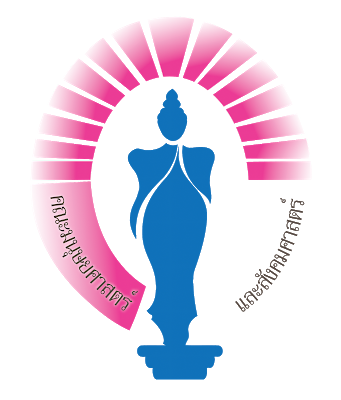 รายงานผลการดำเนินงานโครงการ โครงการ.......................................................................ผู้รับผิดชอบโครงการ(ระบุชื่อหัวหน้าโครงการ/ผู้จัดทำรายงาน)หลักสูตร..............สาขาวิชา......................คณะมนุษยศาสตร์และสังคมศาสตร์มหาวิทยาลัยราชภัฏนครราชสีมาปีงบประมาณ 2567บทสรุปผู้บริหาร(เขียนไม่เกิน 1 หน้ากระดาษ)(ย่อหน้าแรก) ให้เขียนสรุปชื่อโครงการ….วัตถุประสงค์โครงการ…เป้าหมายโครงการ….หน่วยงานหรือผู้รับผิดชอบ…. (ดูจากโครงการ) (ย่อหน้าที่สอง) ให้เขียนสรุปว่าได้ดำเนินการโครงการนี้ที่ไหน / เมื่อไหร่ / มีขั้นตอนดำเนินการที่สำคัญอย่างไร / ได้ผลทั้งด้านปริมาณเท่าไหร่และหรือมีคุณภาพของผลงานอย่างไร ผลการดำเนินการโครงการสรุปได้ดังนี้ …(ย่อหน้าสุดท้าย) สรุปผลการประเมินตามวัตถุของการประเมินโครงการว่าบรรลุหรือไม่อย่างไร(ประสิทธิผลของโครงการ) รวมทั้งความพึงพอใจของผู้มีส่วนเกี่ยวข้อง โดยสรุปเป็นภาพรวมและบอกเพียงค่าเฉลี่ยหรือร้อยละและเขียนปัญหาอุปสรรคและข้อเสนอแนะในการดำเนินงานโครงการต่อไปผู้รับผิดชอบโครงการประธานหลักสูตร..............................สาขาวิชา ..........................................ผู้เห็นชอบโครงการ และคณบดีผู้อนุมัติโครงการ ได้ดำเนินการตรวจรายงานผลการดำเนินการโครงการ………………………………................................ ในวันที่...............................................เห็นชอบกับรายงานผลการดำเนินการเข้าร่วมการแข่งขันของโครงการฉบับนี้ทุกประการ                                                      	..........................................................................................                                                                         	(ประธานหลักสูตร)                                                      	..........................................................................................                                                      	 	   (..............................................................)  							คณบดีรายงานผลการดำเนินงาน1. ความเป็นมาและความสำคัญของโครงการเป็นการเขียนให้เห็นถึงความเป็นมาของโครงการ การประเมินและรายงานผลการดำเนินงานโครงการย่อหน้าแรก เขียนจากหลักการและเหตุผลหรือความเป็นมาของโครงการที่ได้รับอนุมัติและย่อหน้าที่สองเขียนให้เห็นความจำเป็นของการประเมินและการรายงานผลโครงการ (เพื่อตรวจสอบความสำเร็จของการดำเนินงานโครงการ และปัญหาอุปสรรคในการดำเนินงานโครงการ และนำไปสู่การจัดโครงการครั้งต่อไปรวมทั้งการวางแผนจัดทำโครงการครั้งต่อไป)2. วัตถุประสงค์ของโครงการเป็นการเขียนจากวัตถุประสงค์ของโครงการที่ได้รับอนุมัติโดยระบุดังนี้(ตัวอย่าง)3. ขอบเขตของการดำเนินงานโครงการ…เขียนสรุปจากโครงการที่ได้รับอนุมัติเป้าหมายของโครงการจำนวนคน จำนวนครั้ง ฯลฯสถานที่และวันเวลาดำเนินงานขั้นตอนการดำเนินงานและกิจกรรมที่สำคัญ4. ตัวชี้วัด/ค่าเป้าหมายกิจกรรม เป็นการเขียนจากตัวชี้วัด/ค่าเป้าหมายกิจกรรมของโครงการที่ได้รับอนุมัติโดยระบุดังนี้(ตัวอย่าง)5. สรุปค่าใช้จ่ายของโครงการ/กิจกรรม6. ข้อเสนอแนะ/ปัญหาอุปสรรคปัญหาอุปสรรค ข้อเสนอแนะ อาจเป็นข้อเสนอแนะของผู้เข้าร่วมโครงการและผู้รับผิดชอบโครงการ ที่ได้จากการดำเนินงานโครงการหรือการประเมินผล เพื่อให้โครงการที่จะทำต่อไปประสบความสำเร็จหรือขยายผลต่อไปภาคผนวก1.โครงการที่ได้รับอนุมัติ2.กำหนดการ / คำกล่าวเปิด-ปิดงาน(ถ้ามี)3.คำสั่งคณะกรรมการดำเนินงานโครงการ(ถ้ามี)4.เอกสารที่เกี่ยวข้องกับโครงการเช่น-  รายงานการประชุมวางแผนการดำเนินโครงการ-  หนังสือติดต่อ/หนังสือขอความร่วมมือ-  เอกสารประกอบการฝึกอบรม สัมมนา เอกสารที่แจกในโครงการ -  รายชื่อผู้เข้าร่วมโครงการ/ใบลงทะเบียน 5.ตัวอย่างแบบประเมินความพึงพอใจ ควรสำรวจความพึงพอใจให้ครอบคลุม -  ความพึงพอใจด้านกระบวนการ ขั้นตอนของโครงการ/กิจกรรม-  ความพึงพอใจด้านเจ้าหน้าที่ผู้ให้บริการ-  ความพึงพอใจด้านสิ่งอำนวยความสะดวก-  ความพึงพอใจต่อคุณภาพการให้บริการ6.  ภาพประกอบโครงการ ก่อนดำเนินการ / ระหว่างดำเนินการ / หลังดำเนินโครงการประมาณ 5รูป-  เรียงลำดับภาพก่อนหลัง-  มีคำบรรยายใต้ภาพ (สถานที่ วันที่ เดือน พ.ศ.)  2  ภาพต่อ 1 หน้า7.อื่นๆตามที่เห็นว่าเหมาะสมโดยคำนึงถึงความประหยัดถ้าเป็นไปได้การเผยแพร่ไปยังหน่วยงานอื่นอาจจะทำสำเนาด้วย CDหมายเหตุ  อาจเพิ่มเติมหัวข้ออื่น ๆ ได้ตามความเหมาะสมกับลักษณะของโครงการได้วัตถุประสงค์ตามโครงการผลการดำเนินงานตามวัตถุประสงค์ (อย่างไร)1.  เพื่อเป็นการเสริมสร้างคุณธรรมและจริยธรรมให้กับนักศึกษา1. มีการอบรมธรรมะ ในเรื่องหลักคุณธรรมจริยธรรมสำหรับการปฏิบัติงานให้กับนักศึกษา2. เพื่อให้นักศึกษานำหลักคุณธรรมและจริยธรรม ไปประยุกต์ใช้กับการเรียนและการดำเนินชีวิตได้อย่างถูกต้องและเหมาะสม2. นักศึกษานำหลักคุณธรรมและจริยธรรมไปใช้ประยุกต์ได้ดังนี้    2.1 ใช้กับการเรียน เช่น การเข้าเรียนตรงต่อเวลา ทำงานส่งอาจารย์โดยไม่ลอกเพื่อน     2.2 ใช้ในการดำเนินชีวิต เช่น การไม่พูดโกหก  การมีจิตอาสากับครูอาจารย์ และเพื่อนร่วมงานตัวชี้วัด/ค่าเป้าหมายกิจกรรมผลการดำเนินงานตามตัวชี้วัด/ค่าเป้าหมายกิจกรรม1. จำนวนนักศึกษาที่เข้าร่วมโครงการ  จำนวน 80 คนมีนักศึกษาเข้าร่วม 80 คน จากใบลงทะเบียน (ใบลงทะเบียนแนบในภาคผนวก)2. ระดับความพึงพอใจของผู้เข้าร่วมโครงการฯ ไม่น้อยกว่า 3.51 คะแนน เต็ม 5 คะแนนผลคะแนน 5.00 จากแบบสอบถามความพึงพอใจ (แบบประเมินผลแนบในภาคผนวก)